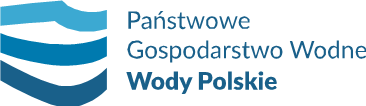 Wykonawca______________________________________________________________imię i nazwisko lub nazwa (firma)______________________________________________________________adres______________________________________________________________NIP/PESEL 						KRS/CEiDGWYKAZ DOSTAW*składany w związku z ubieganiem się o udzielenie zamówienia pn.: „Dostawa posiłków profilaktycznych dla pracowników Państwowego Gospodarstwa Wodnego Wody Polskie Regionalnego Zarządu Gospodarki Wodnej w Warszawie”Data…………….[dokument należy sporządzić w postaci elektronicznej i podpisać kwalifikowanym podpisem elektronicznym osoby/osób uprawnionej/-ych do reprezentacji Wykonawcy/ osoby uprawnionej do składania oświadczeń woli w imieniu podmiotu trzeciego]* należy załączyć dowody potwierdzające, że usługi zostały wykonane należycie (pkt 10.5.2 SWZ)Lp.Rodzaj dostaw (zakres zrealizowanego zamówienia, wg warunku - pkt 7.2 SWZ)Wartość dostaw(zł brutto), w wymaganym w pkt 7.2 SWZ zakresie Data wykonania dostawData wykonania dostawPodmiot, na rzecz którego dostawa została wykonana (nazwa, adres)Miejsce wykonania dostawy ( miejscowość, ulica, nr budynku)Lp.Rodzaj dostaw (zakres zrealizowanego zamówienia, wg warunku - pkt 7.2 SWZ)Wartość dostaw(zł brutto), w wymaganym w pkt 7.2 SWZ zakresie Od (data)Do (data)Podmiot, na rzecz którego dostawa została wykonana (nazwa, adres)Miejsce wykonania dostawy ( miejscowość, ulica, nr budynku)1234567